අල්  කුර්ආන්සූරා අන්බියා 21සිංහල බසින් අර්ථකථණයසිංහල භාෂාව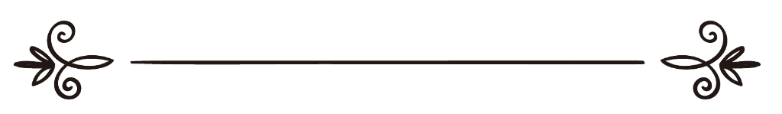 පරිවර්තක: මාහිර් ටී රම්ඩීන්විචාරක‍ -ඉස්ලාම් හවුස් වෙබ් අඩවියේ සංකරණ මණ්ඩලයترجمة معاني القرآن الكريم سورة الأنبياء< سنهالية  >ترجمة: ماهر رمدينمراجعة:محمد آساد و نخبة من العلماء الكبار(مثل الشيخ أحمد مبارك محمد مخدوم و الشيخ نور الحمزة)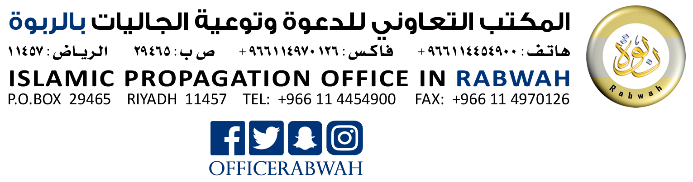 21 සූරත් අල් අන්බියා (නබිවරුන්)මක්කාවෙහි දී පහළ වූවකි.                 ආයාත් 112 කි.21 සූරත් අල් අන්බියා (නබිවරුන්)මක්කාවෙහි දී පහළ වූවකි.                 ආයාත් 112 කි.بِسْمِ اللهِ الرَّحمنِ الرَّحِيْمِඅපරිමිත දයාන්විත අසමසම කරුණාන්විත අල්ලාහ්ගේ නාමයෙනි.بِسْمِ اللهِ الرَّحمنِ الرَّحِيْمِඅපරිමිත දයාන්විත අසමසම කරුණාන්විත අල්ලාහ්ගේ නාමයෙනි.1-10. විනිශ්චය දිනය කුර්ආනය හා නබිවරයා පිළිබඳ  ව බොරු කරන්නන්ගේ අවසානය.1-10. විනිශ්චය දිනය කුර්ආනය හා නබිවරයා පිළිබඳ  ව බොරු කරන්නන්ගේ අවසානය.ජනයාට, ඔවුන් අනවධානයෙහි පිටුදකින්නන් ලෙස සිටිය දී ඔවුන්ගේ විනිශ්චය සමීප විය. اقْتَرَبَ لِلنَّاسِ حِسَابُهُمْ وَهُمْ فِي غَفْلَةٍ مُعْرِضُونَ {1}ඔවුන් වෙත ඔවුන්ගේ පරමාධිපතිගෙන් කිසිදු නව උපදෙසක් පැමිණි සෑම විටෙකම ඔවුන් එය හාස්‍යයට ලක් කරමින් සවන් දුන්නා මිස නැත.مَا يَأْتِيهِمْ مِنْ ذِكْرٍ مِنْ رَبِّهِمْ مُحْدَثٍ إِلَّا اسْتَمَعُوهُ وَهُمْ يَلْعَبُونَ {2}ඔවුන්ගේ හදවත් අනවධානයෙන් පවතී. තවද මොහු නුඹලා මෙන් මිනිසෙකු මිස වෙන කවුරුද? නුඹලා දැක දැකම හූනියම වෙතට යන්නෙහුදැ?යි අපරාධ කළවුන් රහස් සාකච්ඡාවන් රහසින් කතා කළෝය. لَاهِيَةً قُلُوبُهُمْ ۗ وَأَسَرُّوا النَّجْوَى الَّذِينَ ظَلَمُوا هَلْ هَٰذَا إِلَّا بَشَرٌ مِثْلُكُمْ ۖ أَفَتَأْتُونَ السِّحْرَ وَأَنْتُمْ تُبْصِرُونَ {3}මාගේ පරමාධිපති අහස්හි හා මහපොළොවෙහි (සිදු වන) ප්‍රකාශයන් දනී. තවද ඔහු සර්ව ශ්‍රාවකය. සර්වඥානීය. යැයි ඔහු පැවසුවේය. قَالَ رَبِّي يَعْلَمُ الْقَوْلَ فِي السَّمَاءِ وَالْأَرْضِ ۖ وَهُوَ السَّمِيعُ الْعَلِيمُ {4}නැත. (එය) සිහින වල ව්‍යාකූලත්වයකි. එසේ නොව ඔහු එය ගෙතුවේය. නැත. ඔහු කවියෙකි. මුතුන්මිත්තන්ට එවනු ලැබුවාක් මෙන් සංඥාවක් ඔහු අප වෙත ගෙන එත්වා යැයි ඔවුහු පැවසූහ.بَلْ قَالُوا أَضْغَاثُ أَحْلَامٍ بَلِ افْتَرَاهُ بَلْ هُوَ شَاعِرٌ فَلْيَأْتِنَا بِآيَةٍ كَمَا أُرْسِلَ الْأَوَّلُونَ {5}ඔවුනට පෙර අපි විනාශ කළ කිසිදු ගම්මානයක් විශ්වාස නොකළේය. එසේ නම් ඔවුහු විශ්වාස කරනු ඇත් ද? مَا آمَنَتْ قَبْلَهُمْ مِنْ قَرْيَةٍ أَهْلَكْنَاهَا ۖ أَفَهُمْ يُؤْمِنُونَ {6}නුඹට පෙර අපි දූතයින් ලෙස එව්වේ පිරිමින් මිස නැත. අපි ඔවුනට දේව පණිවිඩ ලබා දුනිමු. එහෙයින් නුඹලා නොදැන සිටින්නේ නම් දැනුම ඇත්තන්ගෙන් නුඹලා විමසනු.وَمَا أَرْسَلْنَا قَبْلَكَ إِلَّا رِجَالًا نُوحِي إِلَيْهِمْ ۖ فَاسْأَلُوا أَهْلَ الذِّكْرِ إِنْ كُنْتُمْ لَا تَعْلَمُونَ {7}තවද ආහාර අනුභව නොකරන ශරීරයක් බවට අපි ඔවුන් පත් නොකළෙමු. තවද ඔවුහු සදාතනිකයින් නොවූහ.وَمَا جَعَلْنَاهُمْ جَسَدًا لَا يَأْكُلُونَ الطَّعَامَ وَمَا كَانُوا خَالِدِينَ {8}පසු ව එම ප්‍රතිඥාව ඔවුනට අපි සැබෑ කළෙමු. එවිට අපි ඔවුන් හා අප අභිමත කරන්නා වූ අය මුදවා ගත්තෙමු. තවද සීමාව ඉක්මවා ගියවුන් අපි විනාශ කළෙමු.ثُمَّ صَدَقْنَاهُمُ الْوَعْدَ فَأَنْجَيْنَاهُمْ وَمَنْ نَشَاءُ وَأَهْلَكْنَا الْمُسْرِفِينَ {9}එහි නුඹලා ගැන සඳහනක් ඇති දේව ග්‍රන්ථයක් නුඹලා වෙත සැබැවින්ම අපි පහළ කළෙමු. නුඹලා වටහා ගත යුතු නොවේද?لَقَدْ أَنْزَلْنَا إِلَيْكُمْ كِتَابًا فِيهِ ذِكْرُكُمْ ۖ أَفَلَا تَعْقِلُونَ {10}11-15. පෙර විසූ මුතුන් මිත්තන්ගේ විනාශය.11-15. පෙර විසූ මුතුන් මිත්තන්ගේ විනාශය.තවද අපරාධකාරී වූ ගම්මාන කොපමණක් අපි සුනු විසුනු කළෙමු ද?. තවද එයට පසු ව අපි වෙනත් පිරිසක් බිහි කළෙමු.وَكَمْ قَصَمْنَا مِنْ قَرْيَةٍ كَانَتْ ظَالِمَةً وَأَنْشَأْنَا بَعْدَهَا قَوْمًا آخَرِينَ {11}ඔවුනට අපගේ දඬුවම හැඟී ගිය කල්හි ඔවුන් එයින් පලා යති.فَلَمَّا أَحَسُّوا بَأْسَنَا إِذَا هُمْ مِنْهَا يَرْكُضُونَ {12}නුඹලා පලා නොයනු. එහි නුඹලා භුක්ති විඳිනු ලැබුවා වූ දෑ වෙත ද නුඹලාගේ වාසස්ථාන වෙත  ද නුඹලා නැවත හැරී යනු, නුඹලා ප්‍රශ්න කරනු ලැබිය හැකි වනු පිණිස.لَا تَرْكُضُوا وَارْجِعُوا إِلَىٰ مَا أُتْرِفْتُمْ فِيهِ وَمَسَاكِنِكُمْ لَعَلَّكُمْ تُسْأَلُونَ {13}අහෝ අපගේ විනාශය, නියත වශයෙන්ම අපි අපරාධකාරයින් ලෙස සිටියෙමු යැයි ඔවුහු පැවසූහ.قَالُوا يَا وَيْلَنَا إِنَّا كُنَّا ظَالِمِينَ {14}අපි ඔවුන් නෙළන ලද ඉපැනැලි බවට පත් කරන තෙක් ඔවුන්ගේ එම වැලපීම ඉවත් නොවීය.فَمَا زَالَتْ تِلْكَ دَعْوَاهُمْ حَتَّىٰ جَعَلْنَاهُمْ حَصِيدًا خَامِدِينَ {15}16-20. ඒකීය අල්ලාහ් අහස් හා මහපොළොව මවා ඇත්තේ විහිලුවකට නොවේ.16-20. ඒකීය අල්ලාහ් අහස් හා මහපොළොව මවා ඇත්තේ විහිලුවකට නොවේ.තවද අහස් හා මහපොළොවද ඒ දෙක අතර ඇති දෑ ද කෙළි ලොල් කරන්නක් වශයෙන් අපි නොමැව්වෙමු.وَمَا خَلَقْنَا السَّمَاءَ وَالْأَرْضَ وَمَا بَيْنَهُمَا لَاعِبِينَ {16}අපි හාස්‍යයට ගන්නට සිතුවේ නම්, එසේ අපි සිදු කරන්නන් ලෙස සිටියෙමු නම්  අප විසින්ම එය ගන්නට තිබුණි.لَوْ أَرَدْنَا أَنْ نَتَّخِذَ لَهْوًا لَاتَّخَذْنَاهُ مِنْ لَدُنَّا إِنْ كُنَّا فَاعِلِينَ {17}නමුත් අපි සත්‍යය ගෙන අසත්‍යයට එරෙහි ව පහර දෙන්නෙමු. එය එවිට එය(අසත්‍යය) පහ කර දමයි. එවිට එය විනාශ වී යන්නකි. තවද නුඹලා (අල්ලාහ්ට දරුවෙකු හෝ බිරියකු ඇතැයි) වර්ණනා කරන දෑ හේතුවෙන් නුඹලාට (වයිල් නම්) විනාශය ඇත. بَلْ نَقْذِفُ بِالْحَقِّ عَلَى الْبَاطِلِ فَيَدْمَغُهُ فَإِذَا هُوَ زَاهِقٌ ۚ وَلَكُمُ الْوَيْلُ مِمَّا تَصِفُونَ {18}අහස්හි හා මහපොළොවෙහි සිටින්නන් ද ඔහු අබියස සිටින්නන් ද (මලක්වරුන්) ඔහු සතුය. ඔහුට ගැතිකම් කිරීම සම්බන්ධයෙන් ඔවුහු උඩඟු නොවෙති. තවද ඔවුහු විඩාවට පත් නොවෙති.وَلَهُ مَنْ فِي السَّمَاوَاتِ وَالْأَرْضِ ۚ وَمَنْ عِنْدَهُ لَا يَسْتَكْبِرُونَ عَنْ عِبَادَتِهِ وَلَا يَسْتَحْسِرُونَ {19}රාත්‍රි හා දහවල් කාලයේ ඔවුහු සුවිශුද්ධ කරති. තවද ඔවුහු වෙනතකට යොමු නොවෙති.يُسَبِّحُونَ اللَّيْلَ وَالنَّهَارَ لَا يَفْتُرُونَ {20}21-33. අහස් හා මහපොළොව මැවූ අල්ලාහ් ශක්තිවන්තය ඒකීයය.21-33. අහස් හා මහපොළොව මැවූ අල්ලාහ් ශක්තිවන්තය ඒකීයය.එසේ නැතහොත් මළවුන් අවදි කළ හැකි දෙවිවරුන් ඔවුහු මහපොළොවෙන් (තෝරා) ගත්තෝ ද?أَمِ اتَّخَذُوا آلِهَةً مِنَ الْأَرْضِ هُمْ يُنْشِرُونَ {21}ඒ දෙකෙහි අල්ලාහ් හැර තවත් දෙවියකු තිබේ නම් ඒ දෙකම අර්බුදයට පත්වනු ඇත. එහෙයින් ඔවුන් වර්ණනා කරන දැයින් (අර්ෂ් හෙවත්) සැබෑ රාජධානියේ හිමිපාණන් වූ අල්ලාහ් සුවිශුද්ධය. لَوْ كَانَ فِيهِمَا آلِهَةٌ إِلَّا اللَّهُ لَفَسَدَتَا ۚ فَسُبْحَانَ اللَّهِ رَبِّ الْعَرْشِ عَمَّا يَصِفُونَ {22}ඔහු කරන දෑ පිළිබඳ ව විමසනු නොලබයි. නමුත් විමසනු ලබනුයේ ඔවුහුමය. لَا يُسْأَلُ عَمَّا يَفْعَلُ وَهُمْ يُسْأَلُونَ {23}එසේ නැතහොත් ඔහුගෙන් තොර ව දෙවිවරුන් ඔවුහු ගත්තෝ ද? නුඹලාගේ සාධක ගෙන එනු. මෙය මා සමග වූවන්ගේ මෙනෙහි කිරීමකි. එමෙන්ම මට පෙර සිටියවුන්ගේ ද මෙනෙහි කිරීමකි. නමුත් ඔවුන්ගෙන් බහුතරයක් දෙනා සත්‍යය නොදනිති. එහෙයින් ඔවුහු පිටුපාන්නන් වෙති.أَمِ اتَّخَذُوا مِنْ دُونِهِ آلِهَةً ۖ قُلْ هَاتُوا بُرْهَانَكُمْ ۖ هَٰذَا ذِكْرُ مَنْ مَعِيَ وَذِكْرُ مَنْ قَبْلِي ۗ بَلْ أَكْثَرُهُمْ لَا يَعْلَمُونَ الْحَقَّ ۖ فَهُمْ مُعْرِضُونَ {24}‘නියත වශයෙන්ම මා හැර වෙනත් දෙවියකු නොමැත. එහෙයින් නුඹලා මට ගැතිකම් කරනු’ යැයි ඔහු වෙත දේව පණිවිඩ දන්වා සිටීමෙන් මිස නුඹට පෙර කිසිදු ධර්ම දූතයකු අපි නොඑව්වෙමු. وَمَا أَرْسَلْنَا مِنْ قَبْلِكَ مِنْ رَسُولٍ إِلَّا نُوحِي إِلَيْهِ أَنَّهُ لَا إِلَٰهَ إِلَّا أَنَا فَاعْبُدُونِ {25}තවද මහා කරුණාන්විතයාණන් දරුවකු ගත්තේ යැයි ඔවුහු පවසති. ඔහු සුවිශුද්ධය. නමුත් (මලක්වරුන් වන) ඔවුහු ගරුත්වයට පත් කරනු ලැබූ ගැත්තෝ වෙති. وَقَالُوا اتَّخَذَ الرَّحْمَٰنُ وَلَدًا ۗ سُبْحَانَهُ ۚ بَلْ عِبَادٌ مُكْرَمُونَ {26}ඔවුහු ප්‍රකාශයෙන් ඔහු ව අබිබවා නොයති. තවද ඔවුහු ඔහුගේ අණ ක්‍රියාත්මක කරති.لَا يَسْبِقُونَهُ بِالْقَوْلِ وَهُمْ بِأَمْرِهِ يَعْمَلُونَ {27}ඔවුන් අතර ඇති දෑ ද ඔවුනට පසුපසින් ඇති දෑ ද ඔහු දනී. ඔහුගේ තෘප්තියට පත් වූ අය වෙනුවෙන් මිස ඔවුහු මැදිහත් නොවෙති. තවද ඔවුහු ඔහු ගැන ඇති බිය හේතුවෙන් තැති ගන්නන් වෙති.يَعْلَمُ مَا بَيْنَ أَيْدِيهِمْ وَمَا خَلْفَهُمْ وَلَا يَشْفَعُونَ إِلَّا لِمَنِ ارْتَضَىٰ وَهُمْ مِنْ خَشْيَتِهِ مُشْفِقُونَ {28}ඔහු නොව සැබැවින්ම මමය දෙවියා යැයි ඔවුන් අතුරින් කවරෙකු පවසන්නේ ද ඔහුට නිරය ප්‍රතිවිපාකයක් ලෙස අපි දෙන්නෙමු. එලෙසය අපි අපරාධකරුවන්ට ප්‍රතිඵල පිරිනමනුයේ.وَمَنْ يَقُلْ مِنْهُمْ إِنِّي إِلَٰهٌ مِنْ دُونِهِ فَذَٰلِكَ نَجْزِيهِ جَهَنَّمَ ۚ كَذَٰلِكَ نَجْزِي الظَّالِمِينَ {29}නියත වශයෙන්ම අහස් හා පොළොව එකට තිබුනි. පසු ව අපි ඒ දෙක වෙන් කළ බවත් තවද ජීවමාන සෑම දෙයක්ම ජලයෙන් ඇති කළ බවත් ප්‍රතික්ෂේප කළවුන් නොදුටුවෝ ද? එහෙයින් ඔවුහු විශ්වාස කළ යුතු නොවේ ද? أَوَلَمْ يَرَ الَّذِينَ كَفَرُوا أَنَّ السَّمَاوَاتِ وَالْأَرْضَ كَانَتَا رَتْقًا فَفَتَقْنَاهُمَا ۖ وَجَعَلْنَا مِنَ الْمَاءِ كُلَّ شَيْءٍ حَيٍّ ۖ أَفَلَا يُؤْمِنُونَ {30}එය ඔවුන් නොසොල්වන අයුරින් කඳු මුදුන් මහපොළොවේ අපි ඇති කළෙමු. තවද ඔවුන් මග ලැබිය හැකි වනු පිණිස එහි මිටියාවත් හා මාර්ග ද ඇති කළෙමු. وَجَعَلْنَا فِي الْأَرْضِ رَوَاسِيَ أَنْ تَمِيدَ بِهِمْ وَجَعَلْنَا فِيهَا فِجَاجًا سُبُلًا لَعَلَّهُمْ يَهْتَدُونَ {31}තවද අහස සුරක්ෂිත වියනක් බවට අපි පත් කළෙමු. නමුත් ඔවුහු එම සංඥාවන් පිටුපාන්නන් වෙති.وَجَعَلْنَا السَّمَاءَ سَقْفًا مَحْفُوظًا ۖ وَهُمْ عَنْ آيَاتِهَا مُعْرِضُونَ {32}රාත්‍රිය, දහවල, හිරු හා සඳු මැව්වේ ඔහුය. (ඒ) සියල්ල එක කක්ෂයක පා වෙති.وَهُوَ الَّذِي خَلَقَ اللَّيْلَ وَالنَّهَارَ وَالشَّمْسَ وَالْقَمَرَ ۖ كُلٌّ فِي فَلَكٍ يَسْبَحُونَ {33}34-47. ජීවිතයේ යථාර්ථය.34-47. ජීවිතයේ යථාර්ථය.නුඹට පෙර කිසිදු මිනිසෙකුට සදාකල් ජීවිතයක් අපි ඇති නොකළෙමු. එහෙයින් නුඹ මිය ගියේ නම් එවිට ඔවුහු සදාතනිකයෝ වෙත්ද?وَمَا جَعَلْنَا لِبَشَرٍ مِنْ قَبْلِكَ الْخُلْدَ ۖ أَفَإِنْ مِتَّ فَهُمُ الْخَالِدُونَ {34}සෑම ආත්මයක්ම මරණයේ සුවය විඳවන්නකි. තවද අපි නපුරෙන් හා යහපතින් පරීක්ෂණයක් ලෙසින් අපි නුඹලා පිරික්සන්නෙමු. තවද නුඹලා නැවත යොමු කරනු ලබනුයේ අප වෙතමය.كُلُّ نَفْسٍ ذَائِقَةُ الْمَوْتِ ۗ وَنَبْلُوكُمْ بِالشَّرِّ وَالْخَيْرِ فِتْنَةً ۖ وَإِلَيْنَا تُرْجَعُونَ {35}ප්‍රතික්ෂේප කළවුන් නුඹ ව දුටු විට නුඹලාගේ දෙවිවරුන් ගැන මෙනෙහි කරනුයේ මොහු දැයි පවසමින් නුඹ ව සරදමක් ලෙස මිස ඔවුහු නොගනු ඇත. තවද ඔවුහු මහා කරුණාන්විතයාණන් මෙනෙහි කිරීමට ප්‍රතික්ෂේප කරන්නෝ වෙති.وَإِذَا رَآكَ الَّذِينَ كَفَرُوا إِنْ يَتَّخِذُونَكَ إِلَّا هُزُوًا أَهَٰذَا الَّذِي يَذْكُرُ آلِهَتَكُمْ وَهُمْ بِذِكْرِ الرَّحْمَٰنِ هُمْ كَافِرُونَ {36}මිනිසා ඉක්මන් සුළු ගතියෙන් මවනු ලැබීය. මාගේ සංඥාවන් මම නුඹලාට මතු පෙන්වමි. එහෙයින් නුඹලා මගෙන් (ඒවා) ඉක්මණින් නොපතනු.خُلِقَ الْإِنْسَانُ مِنْ عَجَلٍ ۚ سَأُرِيكُمْ آيَاتِي فَلَا تَسْتَعْجِلُونِ {37}නුඹලා සත්‍යවාදීන් ලෙස සිටියෙහු නම් මෙම ප්‍රතිඥාව කවදා දැයි ඔවුහු විමසති. وَيَقُولُونَ مَتَىٰ هَٰذَا الْوَعْدُ إِنْ كُنْتُمْ صَادِقِينَ {38}ප්‍රතික්ෂේප කළවුන්, ඔවුන්ගේ මුහුණු හා ඔවුන්ගේ කොඳු (නිරා) ගින්නෙන් ඔවුනට වළකාගත නොහැකි එමෙන්ම ඔවුනට උදව් කරනු නොලබන අවස්ථාව ගැන දැන සිටියා නම්!لَوْ يَعْلَمُ الَّذِينَ كَفَرُوا حِينَ لَا يَكُفُّونَ عَنْ وُجُوهِهِمُ النَّارَ وَلَا عَنْ ظُهُورِهِمْ وَلَا هُمْ يُنْصَرُونَ {39}නමුත් ඔවුන් වෙත හදිසියේම එය පැමිණෙයි. එවිට එය ඔවුන් කම්පනයට පත් කරයි. එවිට එයට ප්‍රතිචාර දැක්වීමට ඔවුහු හැකියාව නොදරති. එමෙන්ම ඔවුනට අවකාශද දෙනු නොලබති.بَلْ تَأْتِيهِمْ بَغْتَةً فَتَبْهَتُهُمْ فَلَا يَسْتَطِيعُونَ رَدَّهَا وَلَا هُمْ يُنْظَرُونَ {40}තවද නුඹට පෙර ධර්ම දූතයින් සමච්චලයට ලක් කරනු ලැබීය. එහෙයින් කවර දෙයක් පිළිබඳ ව ඔවුන් සමච්චල් කරමින් සිටියේ ද එය, ඔවුන් අතුරින් සරදම් කළවුන් වටලා ගත්තේය.وَلَقَدِ اسْتُهْزِئَ بِرُسُلٍ مِنْ قَبْلِكَ فَحَاقَ بِالَّذِينَ سَخِرُوا مِنْهُمْ مَا كَانُوا بِهِ يَسْتَهْزِئُونَ {41}මහා කරුණාන්විතයාණන්ගෙන් රාත්‍රියෙහි හා දහවලෙහි නුඹලා ව ආරක්ෂා කරන්නේ කවරහුදැයි නුඹ විමසනු. නමුත් ඔවුහු ඔවුන්ගේ පරමාධිපති මෙනෙහි කිරීමෙන් පිටු දකින්නන් වෙති.قُلْ مَنْ يَكْلَؤُكُمْ بِاللَّيْلِ وَالنَّهَارِ مِنَ الرَّحْمَٰنِ ۗ بَلْ هُمْ عَنْ ذِكْرِ رَبِّهِمْ مُعْرِضُونَ {42}එසේ නැතහොත්, අපගෙන් තොරව ඔවුන් වළක්වාලන දෙවිවරුන් ඔවුනට වෙත්ද? තමන්ටම උපකාර කිරීමට පවා ඔවුහු හැකියාව නොදරති. තවද ඔවුහු අපගෙන් මිතු දහමක් පෙන්වනු නොලබති.أَمْ لَهُمْ آلِهَةٌ تَمْنَعُهُمْ مِنْ دُونِنَا ۚ لَا يَسْتَطِيعُونَ نَصْرَ أَنْفُسِهِمْ وَلَا هُمْ مِنَّا يُصْحَبُونَ {43}එසේ නොව, මොවුනට හා මොවුන්ගේ මුතුන් මිත්තන්හට දිගු ආයුෂ කාලයක් ගත වන තෙක් අපි භුක්ති විඳීමට සලස්වන්නෙමු. අපි මහපොළොව එහි පැතිකඩ වලින් අඩු කරමින් එන බව ඔවුහු නොදුටුවෝද? එහෙයින් ඔවුන් (අප) අභිබවා යන්නන් වෙත්ද?بَلْ مَتَّعْنَا هَٰؤُلَاءِ وَآبَاءَهُمْ حَتَّىٰ طَالَ عَلَيْهِمُ الْعُمُرُ ۗ أَفَلَا يَرَوْنَ أَنَّا نَأْتِي الْأَرْضَ نَنْقُصُهَا مِنْ أَطْرَافِهَا ۚ أَفَهُمُ الْغَالِبُونَ {44}සැබැවින්ම මම නුඹලාට අවවාද කරනුයේ දේව පණිවිඩය මගිනි. නමුත් ඔවුනට අවවාද කරනු ලබන විට එම අයැදුමට බිහිරන් සවන් නොදෙති.قُلْ إِنَّمَا أُنْذِرُكُمْ بِالْوَحْيِ ۚ وَلَا يَسْمَعُ الصُّمُّ الدُّعَاءَ إِذَا مَا يُنْذَرُونَ {45}නුඹගේ පරමාධිපතිගේ දඬුවමින් කොටසක් ඔවුනට ස්පර්ශ වූයේ නම්, අහෝ අපගේ විනාශය! නියත වශයෙන්ම අපි අපරාධකරුවන් ලෙස සිටියෙමු යැයි ඔවුහු පවසනු ඇත.وَلَئِنْ مَسَّتْهُمْ نَفْحَةٌ مِنْ عَذَابِ رَبِّكَ لَيَقُولُنَّ يَا وَيْلَنَا إِنَّا كُنَّا ظَالِمِينَ {46}තවද අපි මළවුන් කෙරෙන් නැගිටු වනු ලබන දින සඳහා සාධාරණ තුලාවන් තබමු. එහෙයින් කිසිදු ආත්මයක් කිසිවකින් හෝ අපරාධ කරනු නොලැබේ. එය අබ ඇටයක තරම් ප්‍රමාණයක් වුවද අපි එය ගෙන එන්නෙමු. ගණන් ගන්නන් වශයෙන් අපම ප්‍රමාණවත් වේ.وَنَضَعُ الْمَوَازِينَ الْقِسْطَ لِيَوْمِ الْقِيَامَةِ فَلَا تُظْلَمُ نَفْسٌ شَيْئًا ۖ وَإِنْ كَانَ مِثْقَالَ حَبَّةٍ مِنْ خَرْدَلٍ أَتَيْنَا بِهَا ۗ وَكَفَىٰ بِنَا حَاسِبِينَ {47}48-50. මූසා (අලයිහිස් සලාම්) තුමා හා හාරූන් (අලයිහිස් සලාම්) තුමාගේ කතා වස්තුව.48-50. මූසා (අලයිහිස් සලාම්) තුමා හා හාරූන් (අලයිහිස් සලාම්) තුමාගේ කතා වස්තුව.(සත්‍යය හා අසත්‍යය වෙන් කර දක්වන) මිණුම් දණ්ඩය ද ආලෝකය ද බිය බැතිමතුන්හට වූ උපදෙස් ද අපි මූසාට හා හාරූන්ට පිරිනැමුවෙමු.وَلَقَدْ آتَيْنَا مُوسَىٰ وَهَارُونَ الْفُرْقَانَ وَضِيَاءً وَذِكْرًا لِلْمُتَّقِينَ {48}ඔවුහු වනාහි ගුප්ත ව සිටිය දී ඔවුන්ගේ පරමාධිපතිට බිය වෙති. තවද අවසන් හෝරාව පිළිබඳ බියෙන් පසුවන්නන් වෙති.الَّذِينَ يَخْشَوْنَ رَبَّهُمْ بِالْغَيْبِ وَهُمْ مِنَ السَّاعَةِ مُشْفِقُونَ {49}තවද මෙය අපි පහළ කළා වූ සමෘද්ධිමත් උපදෙසකි. එහෙයින් නුඹලා එය පිටුදකින්නන් වෙත්ද?وَهَٰذَا ذِكْرٌ مُبَارَكٌ أَنْزَلْنَاهُ ۚ أَفَأَنْتُمْ لَهُ مُنْكِرُونَ {50}51-73. ඉබ්‍රාහීම් (අලයිහිස් සලාම්) තුමාගේ කතා වස්තුව.51-73. ඉබ්‍රාහීම් (අලයිහිස් සලාම්) තුමාගේ කතා වස්තුව.මීට පෙර (වැඩිහිටිභාවයට පත්වීමට පෙරම) ඉබ්‍රාහීම්ට ඔහුගේ යහ මග අපි පිරිනැමුවෙමු. ඒ පිළිබඳ ව අපි දැන සිටින්නන් වූයෙමු.وَلَقَدْ آتَيْنَا إِبْرَاهِيمَ رُشْدَهُ مِنْ قَبْلُ وَكُنَّا بِهِ عَالِمِينَ {51}‘නුඹලා මෙහි (ඇලුම් කරමින්) රැඳී සිටින මෙම ප්‍රතිමාවන් කුමක්දැ?යි ඔහුගේ පියාණන්ගෙන් හා ඔහුගේ ජනයාගෙන් ඔහු විමසූ අවස්ථාව සිහිපත් කරනු.إِذْ قَالَ لِأَبِيهِ وَقَوْمِهِ مَا هَٰذِهِ التَّمَاثِيلُ الَّتِي أَنْتُمْ لَهَا عَاكِفُونَ {52}අපගේ මුතුන්මිත්තන් ඒවාට ගැතිකම් කරන්නන් ලෙසින් සිටිනු අපි දුටුවෙමු යැයි ඔවුහු පැවසූහ.قَالُوا وَجَدْنَا آبَاءَنَا لَهَا عَابِدِينَ {53}නුඹලා හා නුඹලාගේ මුතුන්මිත්තන් පැහැදිලි මුළාවෙහි සැබැවින්ම සිටියෙහු යැයි ඔහු පැවසුවේය.قَالَ لَقَدْ كُنْتُمْ أَنْتُمْ وَآبَاؤُكُمْ فِي ضَلَالٍ مُبِينٍ {54}නුඹ අප වෙත සත්‍යය ගෙන ආවෙහිද? එසේ නැතහොත් නුඹ කෙළිලොල් කරන්නන් අතුරින් කෙනෙකුදැ?යි ඔවුහු විමසූහ.قَالُوا أَجِئْتَنَا بِالْحَقِّ أَمْ أَنْتَ مِنَ اللَّاعِبِينَ {55}එසේ නොව, නුඹලාගේ පරමාධිපති අහස් හා මහපොළොවෙහි හිමිපාණන් වේ. ඔහු වනාහි ඒවා මැව්වේය. ඒ සඳහා මම සාක්ෂිකරුවන් අතුරින් වෙමි යැයි ඔහු පැවසුවේය. قَالَ بَلْ رَبُّكُمْ رَبُّ السَّمَاوَاتِ وَالْأَرْضِ الَّذِي فَطَرَهُنَّ وَأَنَا عَلَىٰ ذَٰلِكُمْ مِنَ الشَّاهِدِينَ {56}තවද අල්ලාහ් මත දිවුරමින්. නුඹලා හැරී ගිය පසු නුඹලාගේ පිළිම වලට මම සැලැස්මක් යොදමි.وَتَاللَّهِ لَأَكِيدَنَّ أَصْنَامَكُمْ بَعْدَ أَنْ تُوَلُّوا مُدْبِرِينَ {57}පසු ව ඔවුන් ඒ වෙත නැවත හැරී ආ හැකි පිණිස විශාල (ප්‍රතිමාව) හැර (සෙසු) ඒවා ඔහු කැබලි වලට පත් කළේය. فَجَعَلَهُمْ جُذَاذًا إِلَّا كَبِيرًا لَهُمْ لَعَلَّهُمْ إِلَيْهِ يَرْجِعُونَ {58}කවරෙකු අපගේ දෙවිවරුන්ට මෙය සිදු කළේද නියත වශයෙන්ම ඔහු අපරාධකරුවන් අතුරිනි යැයි ඔවුහු පැවසූහ. قَالُوا مَنْ فَعَلَ هَٰذَا بِآلِهَتِنَا إِنَّهُ لَمِنَ الظَّالِمِينَ {59}ඔවුන්(පිළිම) ගැන සඳහන් කරන තරුණයෙක් පිළිබඳ ව අපි අසා ඇත්තෙමු. ඔහුට ඉබ්‍රාහීම් යැයි කියනු ලැබේ යැයි ඔවුහු පැවසූහ.قَالُوا سَمِعْنَا فَتًى يَذْكُرُهُمْ يُقَالُ لَهُ إِبْرَاهِيمُ {60}එසේ නම් ජනයාගේ දෑස් ඉදිරිපිටට ඔවුන් දැකිය හැකි වනු පිණිස නුඹලා ඔහු ගෙන එනු යැයි ඔවුහු පැවසූහ.قَالُوا فَأْتُوا بِهِ عَلَىٰ أَعْيُنِ النَّاسِ لَعَلَّهُمْ يَشْهَدُونَ {61}අහෝ ඉබ්‍රාහීම්! අපගේ දෙවිවරුන්ට මේ දේ සිදු කළේ නුඹදැයි ඔවුහු විමසූහ.قَالُوا أَأَنْتَ فَعَلْتَ هَٰذَا بِآلِهَتِنَا يَا إِبْرَاهِيمُ {62}නැත. මෙය සිදු කළේ ඔවුන්ගෙන් මේ ලොකු ප්‍රතිමාවයි. එහෙයින් ඔවුන් කතා කරන්නන් ලෙස සිටියෙහු නම් නුඹලා ඔවුන්ගෙන් විමසනු යැයි ඔහු පැවසුවේය. قَالَ بَلْ فَعَلَهُ كَبِيرُهُمْ هَٰذَا فَاسْأَلُوهُمْ إِنْ كَانُوا يَنْطِقُونَ {63}එවිට ඔවුහු ඔවුන් වෙතට හැරී නියත වශයෙන්ම අපරාධකරුවෝ නුඹලාමය යැයි පැවසුවෝය.فَرَجَعُوا إِلَىٰ أَنْفُسِهِمْ فَقَالُوا إِنَّكُمْ أَنْتُمُ الظَّالِمُونَ {64}පසු ව ඔවුන්ගේ හිස් මතට ඔවුන් නැමෙන්නට සලස්වන ලදී. සැබැවින්ම මොවුහු කතා නොකරන බව නුඹ දන්නෙහිය.ثُمَّ نُكِسُوا عَلَىٰ رُءُوسِهِمْ لَقَدْ عَلِمْتَ مَا هَٰؤُلَاءِ يَنْطِقُونَ {65}අල්ලාහ්ගෙන් තොර ව නුඹලාට කිසිදු ඵලක් නොදෙන එමෙන්ම නුඹලාට කිසිදු හානියක් නොකරන දෑට ද නුඹලා ගැතිකම් කරනුයේ? යැයි ඔහු පැවසුවේය.قَالَ أَفَتَعْبُدُونَ مِنْ دُونِ اللَّهِ مَا لَا يَنْفَعُكُمْ شَيْئًا وَلَا يَضُرُّكُمْ {66}නුඹලාට හා අල්ලාහ්ගෙන් තොර ව නුඹලා ගැතිකම් කරන දෑට විනාශයම වේවා! නුඹලා වටහාගත යුතු නොවේද?أُفٍّ لَكُمْ وَلِمَا تَعْبُدُونَ مِنْ دُونِ اللَّهِ ۖ أَفَلَا تَعْقِلُونَ {67}නුඹලා (යමක්) සිදු කරන්නන් ලෙස සිටියෙහු නම් නුඹලා ඔහු ව පුලුස්සා දමනු. නුඹලාගේ දෙවිවරුන්ට උදව් කරනු.قَالُوا حَرِّقُوهُ وَانْصُرُوا آلِهَتَكُمْ إِنْ كُنْتُمْ فَاعِلِينَ {68}අහෝ ගින්න! නුඹ ඉබ්‍රාහීම්ට සිසිලක් හා ආරක්ෂාවක් වනු.قُلْنَا يَا نَارُ كُونِي بَرْدًا وَسَلَامًا عَلَىٰ إِبْرَاهِيمَ {69}තවද ඔවුහු ඔහුට කුමන්ත්‍රණයක් කිරීමට සිතූහ. නමුත් අපි ඔවුන් පරාජිතයින් බවට පත් කළෙමු.وَأَرَادُوا بِهِ كَيْدًا فَجَعَلْنَاهُمُ الْأَخْسَرِينَ {70}තවද ලෝවැසියන්හට එහි සමෘද්ධිය ඇති කළා වූ භූමියකට අපි ඔහු හා ලූත් මුදවා හැරියෙමු. وَنَجَّيْنَاهُ وَلُوطًا إِلَى الْأَرْضِ الَّتِي بَارَكْنَا فِيهَا لِلْعَالَمِينَ {71}තවද ඉස්හාක් හා ඊට අමතර ව යඃකූබ් ව ද ඔහුට අපි පිරිනැමුවෙමු. ඒ සෑම කෙනෙකුවම දැහැමියන් බවට අපි පත් කළෙමු.وَوَهَبْنَا لَهُ إِسْحَاقَ وَيَعْقُوبَ نَافِلَةً ۖ وَكُلًّا جَعَلْنَا صَالِحِينَ {72}තවද අපගේ නියෝගය පරිදි මග පෙන්වන නායකයින් බවට අපි ඔවුන් පත් කළෙමු. තවද යහ ක්‍රියා සිදු කිරීමටත් සලාතය විධිමත් ව ඉටු කිරීමටත් zසකාත් පිරිනැමීමටත් ඔවුන් වෙත අපි දේව පණිවිඩ එව්වෙමු. තවද ඔවුහු අපට ගැතිකම් කරන්නන් වූහ. وَجَعَلْنَاهُمْ أَئِمَّةً يَهْدُونَ بِأَمْرِنَا وَأَوْحَيْنَا إِلَيْهِمْ فِعْلَ الْخَيْرَاتِ وَإِقَامَ الصَّلَاةِ وَإِيتَاءَ الزَّكَاةِ ۖ وَكَانُوا لَنَا عَابِدِينَ {73}74,75. ලූත් (අලයිහිස් සලාම්) තුමා හා එතුමාගේ සමූහයා.74,75. ලූත් (අලයිහිස් සලාම්) තුමා හා එතුමාගේ සමූහයා.තවද ලූත් ගැන මෙනෙහි කරනු. ඔහු වෙත ප්‍රඥාව හා ඥානය අපි පිරිනැමුවෙමු. තවද අශීලාචාරකම් සිදුකරමින් තිබූ ගම්මානයෙන් අපි ඔහු ව මුදවා ගත්තෙමු. නියත වශයෙන්ම ඔවුහු පාපතර නපුරු පිරිසක් වූහ.وَلُوطًا آتَيْنَاهُ حُكْمًا وَعِلْمًا وَنَجَّيْنَاهُ مِنَ الْقَرْيَةِ الَّتِي كَانَتْ تَعْمَلُ الْخَبَائِثَ ۗ إِنَّهُمْ كَانُوا قَوْمَ سَوْءٍ فَاسِقِينَ {74}තවද අපි ඔහු ව අපගේ ආශිර්වාදය තුළට ඇතුළත් කළෙමු. නියත වශයෙන්ම ඔහු දැහැමියන් අතුරිනි.وَأَدْخَلْنَاهُ فِي رَحْمَتِنَا ۖ إِنَّهُ مِنَ الصَّالِحِينَ {75}76,77. නූහ් (අලයිහිස් සලාම්) තුමා හා එතුමාගේ සමූහයා.76,77. නූහ් (අලයිහිස් සලාම්) තුමා හා එතුමාගේ සමූහයා.තවද නූහ් ගැනද මෙනෙහි කරනු. මීට පෙර ඔහු ඇමතූ අවස්ථාවේ අපි ඔහුට පිළිතුරු දුනිමු. එවිට අපි ඔහු හා ඔහුගේ පවුල මහත් වූ විනාශයෙන් මුදවා ගත්තෙමු. وَنُوحًا إِذْ نَادَىٰ مِنْ قَبْلُ فَاسْتَجَبْنَا لَهُ فَنَجَّيْنَاهُ وَأَهْلَهُ مِنَ الْكَرْبِ الْعَظِيمِ {76}තවද අපගේ වදන් බොරු කළ ජනයාගෙන් (මුදවා) අපි ඔහුට උදව් කළෙමු. නියත වශයෙන්ම ඔවුහු නපුරු පිරිසක් වූහ. එහෙයින් ඔවුන් සියලු දෙනා අපි (ජලයේ) ගිල්වූයෙමු.وَنَصَرْنَاهُ مِنَ الْقَوْمِ الَّذِينَ كَذَّبُوا بِآيَاتِنَا ۚ إِنَّهُمْ كَانُوا قَوْمَ سَوْءٍ فَأَغْرَقْنَاهُمْ أَجْمَعِينَ {77}78-82. දාවූද් (අලෙයිහිස් සලාම්) තුමා හා සුලෙයිමාන් (අලෙයිහිස් සලාම්) තුමා සිදු කළ නඩු විභාගය.78-82. දාවූද් (අලෙයිහිස් සලාම්) තුමා හා සුලෙයිමාන් (අලෙයිහිස් සලාම්) තුමා සිදු කළ නඩු විභාගය.තවද දාවූද් හා සුලෙයිමාන් ගැන මෙනෙහි කරනු. පිරිසකගේ එළුවන් (රාත්‍රියෙහි අයාලෙ) එහි කඩා වැදුණු ගොවිබිමක් සම්බන්ධ (නඩු)ව ඔවුන් දෙදෙනා විනිශ්චය කළ අවස්ථාව මෙනෙහි කර බලනු. තවද ඔවුන්ගේ විනිශ්චය සඳහා අපි සාක්ෂිකරුවන් ලෙස සිටියෙමු. وَدَاوُودَ وَسُلَيْمَانَ إِذْ يَحْكُمَانِ فِي الْحَرْثِ إِذْ نَفَشَتْ فِيهِ غَنَمُ الْقَوْمِ وَكُنَّا لِحُكْمِهِمْ شَاهِدِينَ {78}සුලෙයිමාන්ට අපි එය අවබෝධ කර දුන්නෙමු. තවද ඒ සෑම කෙනෙකුටම අපි ප්‍රඥාව හා ඥානය පිරිනැමුවෙමු. දාවූද් සමග සුවිශුද්ධ කරන කඳු හා පක්ෂීන් වසඟ කර දුන්නෙමු. තවද අපි එය සිදුකරන්නන් ලෙස සිටියෙමු.فَفَهَّمْنَاهَا سُلَيْمَانَ ۚ وَكُلًّا آتَيْنَا حُكْمًا وَعِلْمًا ۚ وَسَخَّرْنَا مَعَ دَاوُودَ الْجِبَالَ يُسَبِّحْنَ وَالطَّيْرَ ۚ وَكُنَّا فَاعِلِينَ {79}නුඹලාගේ යුද ගැටුමින් නුඹලා ව ආරක්ෂා කරනු පිණිස නුඹලා වෙනුවෙන් යුද ඇඳුම් නිපදවීමේ කලාව අපි ඔහුට ඉගැන්වූයෙමු. (මෙසේ තිබියදී) නුඹලා තුති පුදන්නන් වන්නෙහු ද? وَعَلَّمْنَاهُ صَنْعَةَ لَبُوسٍ لَكُمْ لِتُحْصِنَكُمْ مِنْ بَأْسِكُمْ ۖ فَهَلْ أَنْتُمْ شَاكِرُونَ {80}තවද සුලෙයිමාන්ට සැඩ සුළඟද පිරිනැමුවෙමු. ඔහුගේ අණින් එහි අපි සමෘද්ධිමත් කළ භූමිය වෙත එය ගමන් කරයි. සියලු දෑ පිළිබඳ ව අපි දැනුමැත්තන් වූයෙමු.وَلِسُلَيْمَانَ الرِّيحَ عَاصِفَةً تَجْرِي بِأَمْرِهِ إِلَى الْأَرْضِ الَّتِي بَارَكْنَا فِيهَا ۚ وَكُنَّا بِكُلِّ شَيْءٍ عَالِمِينَ {81}තවද ඔහු වෙනුවෙන් කිමිද යන්නන් හා ඒ හැර (ඔහුට) සේවය කරන්නන් ද ෂෙයිතානුන් අතුරින් වූහ. තවද ඔවුනට ආරක්ෂාව සපයන්නන් ලෙස අපි සිටියෙමු.وَمِنَ الشَّيَاطِينِ مَنْ يَغُوصُونَ لَهُ وَيَعْمَلُونَ عَمَلًا دُونَ ذَٰلِكَ ۖ وَكُنَّا لَهُمْ حَافِظِينَ {82}83,84. පීඩාවට පත් අය්යූබ් (අලෙයිහිස් සලාම්) තුමාගේ කතා වස්තුව.83,84. පීඩාවට පත් අය්යූබ් (අලෙයිහිස් සලාම්) තුමාගේ කතා වස්තුව.තවද අය්යූබ් ගැනද මෙනෙහි කරනු. නියත වශයෙන්ම පීඩාව මා වැලද ඇත. තවද නුඹ කරුණාවන්තයින් ගෙන් මහා කරුණාන්විතයාණන් යැයි ඔහු ඔහුගේ පරමාධිපති ව ඇමතූ අවස්ථාව සිහියට නගනු.وَأَيُّوبَ إِذْ نَادَىٰ رَبَّهُ أَنِّي مَسَّنِيَ الضُّرُّ وَأَنْتَ أَرْحَمُ الرَّاحِمِينَ {83}එවිට අපි ඔහුට පිළිතුරු දුනිමු. එවිට පීඩාවෙන් කවර දෙයක් ඔහු සමග වී ද එය අපි ඉවත් කළෙමු. තවද අපි ඔහුට ඔහුගේ පවුල ද ඔවුන් සමග වූ ඔවුන් හා සමාන අය ද අප වෙතින් වූ ආශිර්වාදයක් වශයෙන් හා ගැතිකම් කරන්නන්හට මෙනෙහි කිරීමක් වශයෙන් පිරිනැමුවෙමු. فَاسْتَجَبْنَا لَهُ فَكَشَفْنَا مَا بِهِ مِنْ ضُرٍّ ۖ وَآتَيْنَاهُ أَهْلَهُ وَمِثْلَهُمْ مَعَهُمْ رَحْمَةً مِنْ عِنْدِنَا وَذِكْرَىٰ لِلْعَابِدِينَ {84}85,86. ඉස්මාඊල්, ඉද්රීස් හා දුල් කිෆ්ල් (අලෙයිහිමුස් සලාම්) යන නබිවරුන්.85,86. ඉස්මාඊල්, ඉද්රීස් හා දුල් කිෆ්ල් (අලෙයිහිමුස් සලාම්) යන නබිවරුන්.තවද ඉස්මාඊල් හා ඉද්රීස් හා දුල් කිෆ්ල් ගැන ද මෙනෙහි කර බලනු. සියල්ලෝම ඉවසිලිවන්තයින් අතුරිනි.وَإِسْمَاعِيلَ وَإِدْرِيسَ وَذَا الْكِفْلِ ۖ كُلٌّ مِنَ الصَّابِرِينَ {85}තවද අපි ඔවුන් ව අපගේ දයාව තුළට ඇතුළත් කළෙමු. නියත වශයෙන්ම ඔවුහු දැහැමියන් අතුරින් වූහ.وَأَدْخَلْنَاهُمْ فِي رَحْمَتِنَا ۖ إِنَّهُمْ مِنَ الصَّالِحِينَ {86}87,88. යූනුස් (අලෙයිහිස් සලාම්) තුමා.87,88. යූනුස් (අලෙයිහිස් සලාම්) තුමා.තවද මත්සයාට අයත් අය (යූනුස්) ගැනද මෙනෙහි කර බලනු. ඔහු කෝපයට පත් ව ගිය අවස්ථාවේ ඔහු වෙත අපි ශක්තිය නොදරනු ඇතැයි ඔහු සිතුවේය. පසු ව ඔහු අන්ධකාරයේ සිට “ඔබ හැර වෙනත් දෙවිඳෙකු නොමැත. ඔබ සුවිශුද්ධය. නියත වශයෙන්ම මම අපරාධකරුවන්ගෙන් කෙනෙකු වීමි“ යැයි ඇමතීය.وَذَا النُّونِ إِذْ ذَهَبَ مُغَاضِبًا فَظَنَّ أَنْ لَنْ نَقْدِرَ عَلَيْهِ فَنَادَىٰ فِي الظُّلُمَاتِ أَنْ لَا إِلَٰهَ إِلَّا أَنْتَ سُبْحَانَكَ إِنِّي كُنْتُ مِنَ الظَّالِمِينَ {87}එවිට අපි ඔහුට පිළිතුරු දුනිමු. තවද අපි ඔහු ව දුකින් මුදවා ගත්තෙමු. එසෙලය අපි දේව විශ්වාසවන්තයින් මුදවා ගනුයේ.فَاسْتَجَبْنَا لَهُ وَنَجَّيْنَاهُ مِنَ الْغَمِّ ۚ وَكَذَٰلِكَ نُنْجِي الْمُؤْمِنِينَ {88}89,90. zසකරිය්යා (අලෙයිහිස් සලාම්) තුමා හා යහ්යා (අලෙයිහිස් සලාම්) තුමා.89,90. zසකරිය්යා (අලෙයිහිස් සලාම්) තුමා හා යහ්යා (අලෙයිහිස් සලාම්) තුමා.තවද zසකරිය්යා ගැනද මෙනෙහි කර බලනු. මාගේ පරමාධිපතියාණනි! ඔබ මා තනි ව අත හැර නොදමනු. තවද ඔබ උරුමක්කරුවන්ගෙන් ශ්‍රේෂ්ඨයා යැයි ඔහු ඔහුගේ පරමාධිපතිව ඇමතුවේය.وَزَكَرِيَّا إِذْ نَادَىٰ رَبَّهُ رَبِّ لَا تَذَرْنِي فَرْدًا وَأَنْتَ خَيْرُ الْوَارِثِينَ {89}එවිට අපි ඔහුට පිළිතුරු දුනිමු. තවද අපි ඔහුට යහ්යා ව පිරිනැමුවෙමු. තවද අපි ඔහුට ඔහුගේ බිරිය දැහැමි කළෙමු. නියත වශයෙන්ම ඔවුහු යහකම් කිරීමෙහි යුහුසුලු වූහ. තවද ඔවුහු කැමැත්තෙන් හා බියෙන් අප ඇමතූහ. තවද ඔවුහු අපහට බියෙන් පසුවන්නන් වූහ.فَاسْتَجَبْنَا لَهُ وَوَهَبْنَا لَهُ يَحْيَىٰ وَأَصْلَحْنَا لَهُ زَوْجَهُ ۚ إِنَّهُمْ كَانُوا يُسَارِعُونَ فِي الْخَيْرَاتِ وَيَدْعُونَنَا رَغَبًا وَرَهَبًا ۖ وَكَانُوا لَنَا خَاشِعِينَ {90}91. මර්යම් (අලයිහස් සලාම්) තුමිය.91. මර්යම් (අලයිහස් සලාම්) තුමිය.තම කන්‍යාභව ආරක්ෂා කර ගත් තැනැත්තිය (වන මර්යම්) ගැන ද මෙනෙහි කරනු. එවිට අපි අපගේ ආත්මයෙන් එහි පිඹිවෙමු. තවද ඇය හා ඇයගේ දරුවා ලෝවැසියන්හට සංඥාවක් බවට පත් කළෙමු.وَالَّتِي أَحْصَنَتْ فَرْجَهَا فَنَفَخْنَا فِيهَا مِنْ رُوحِنَا وَجَعَلْنَاهَا وَابْنَهَا آيَةً لِلْعَالَمِينَ {91}92-95. සෑම නබිවරයකුම ඇරයුම් කර සිටියේ එකම දහමක් වෙතය. 92-95. සෑම නබිවරයකුම ඇරයුම් කර සිටියේ එකම දහමක් වෙතය. නියත වශයෙන්ම මේ නුඹලාගේ ජනසමූහය එකම ජන සමූහයකි. තවද නුඹලාගේ පරමාධිපති මම වෙමි. එහෙයින් නුඹලා මට ගැතිකම් කරනු.إِنَّ هَٰذِهِ أُمَّتُكُمْ أُمَّةً وَاحِدَةً وَأَنَا رَبُّكُمْ فَاعْبُدُونِ {92}ඔවුන්ගේ කරුණ ඔවුන් අතර වෙන් කළෝය. සියල්ල අප වෙත නැවත හැරී එන්නන් වෙති.وَتَقَطَّعُوا أَمْرَهُمْ بَيْنَهُمْ ۖ كُلٌّ إِلَيْنَا رَاجِعُونَ {93}එහෙයින් කවරෙකු විශ්වාසවන්තයකු ලෙස සිට යහකම් අතුරින් යමක් කරන්නේද එවිට ඔහුගේ ශ්‍රමයට කිසිදු ප්‍රතික්ෂේප කිරීමක් නොමැත. තවද නියත වශයෙන්ම අපි ඔහු වෙනුවෙන් (එය) සටහන් කරන්නන් වෙමු.فَمَنْ يَعْمَلْ مِنَ الصَّالِحَاتِ وَهُوَ مُؤْمِنٌ فَلَا كُفْرَانَ لِسَعْيِهِ وَإِنَّا لَهُ كَاتِبُونَ {94}අප විනාශ කළ ගම්මාන වෙත (එහි ජනයා නැවත පැමිණීම) තහනම් විය. නියත වශයෙන්ම ඔවුහු නැවත හැරී නොඑති. وَحَرَامٌ عَلَىٰ قَرْيَةٍ أَهْلَكْنَاهَا أَنَّهُمْ لَا يَرْجِعُونَ {95}96-100. යඃජූජ් හා මඃජූජ්ගේ උදාව අවසන් දිනයේ සලකුණකි.96-100. යඃජූජ් හා මඃජූජ්ගේ උදාව අවසන් දිනයේ සලකුණකි.අවසානයේ (බාධන) විවෘත කරනු ලැබු විට යඃජූජ් හා මඃජූජ් වන ඔවුහු සෑම උස් තැනිතලාවකින්ම වේගයෙන් පැමිණෙනු ඇත.حَتَّىٰ إِذَا فُتِحَتْ يَأْجُوجُ وَمَأْجُوجُ وَهُمْ مِنْ كُلِّ حَدَبٍ يَنْسِلُونَ {96}සත්‍ය ප්‍රතිඥාව සමීප වී ඇත. එවිට ප්‍රතික්ෂේප කළවුන්ගේ බැල්ම පහත් ව පවතී. අහෝ අපගේ විනාශය! සැබැවින්ම අපි මේ ගැන අනවධානයෙහි පසු වූයෙමු. එසේ නොව අපි අපරාධකරුවන් වූයෙමු.وَاقْتَرَبَ الْوَعْدُ الْحَقُّ فَإِذَا هِيَ شَاخِصَةٌ أَبْصَارُ الَّذِينَ كَفَرُوا يَا وَيْلَنَا قَدْ كُنَّا فِي غَفْلَةٍ مِنْ هَٰذَا بَلْ كُنَّا ظَالِمِينَ {97}නියත වශයෙන්ම නුඹලා හා අල්ලාහ්ගෙන් තොර ව නුඹලා නමදින දෑ නිරයේ ඉන්ධන වෙයි. නුඹලා ඒ වෙත පැමිණෙන්නන් වන්නෙහුය.إِنَّكُمْ وَمَا تَعْبُدُونَ مِنْ دُونِ اللَّهِ حَصَبُ جَهَنَّمَ أَنْتُمْ لَهَا وَارِدُونَ {98}ඔවුන් දෙවිවරුන් වූයේ නම් ඔවුහු ඒ (විරය) වෙත පැමිණෙන්නේ නැත. තවද සියල්ලෝම එහි සදාතනිකයෝ වෙති. لَوْ كَانَ هَٰؤُلَاءِ آلِهَةً مَا وَرَدُوهَا ۖ وَكُلٌّ فِيهَا خَالِدُونَ {99}ඔවුනට ඇත්තේ එහි විලාප නැගීමය. එහෙයින් ඔවුනට එහි (වෙනත් කිසිවක්) නොඇසෙති.لَهُمْ فِيهَا زَفِيرٌ وَهُمْ فِيهَا لَا يَسْمَعُونَ {100}101-103. මළවුන් කෙරෙන් නැගිටුවනු ලබන දිනයේ බිහිසුණු තත්ත්වයෙන් දේව විශ්වාසවන්තයින්ට හිමි වන ජය.101-103. මළවුන් කෙරෙන් නැගිටුවනු ලබන දිනයේ බිහිසුණු තත්ත්වයෙන් දේව විශ්වාසවන්තයින්ට හිමි වන ජය.නියත වශයෙන්ම පෙර ඉකුත් ව ගිය අපගෙන් යහපත තමන්ට හිමි වූවන් වනාහි ඔවුහු එයින් (නිරයෙන්) දුරස් කරනු ලබන්නන් වෙති.إِنَّ الَّذِينَ سَبَقَتْ لَهُمْ مِنَّا الْحُسْنَىٰ أُولَٰئِكَ عَنْهَا مُبْعَدُونَ {101}ඔවුහු එහි කිසිදු හඬකට සවන් නොදෙති. තවද ඔවුන්ගේ සිත් ආශා කරන දෑහි ඔවුහු සදාතනිකයෝ වෙති.لَا يَسْمَعُونَ حَسِيسَهَا ۖ وَهُمْ فِي مَا اشْتَهَتْ أَنْفُسُهُمْ خَالِدُونَ {102}ඉමහත් භීතිය ඔවුන් දුකට පත් නොකරයි. තවද මෙය නුඹලාට ප්‍රතිඥා දෙනු ලබමින් සිටි නුඹලාගේ දිනය වේ යැයි (පවසමින්) මලක්වරුන් ඔවුන් මුණ ගැසෙති.لَا يَحْزُنُهُمُ الْفَزَعُ الْأَكْبَرُ وَتَتَلَقَّاهُمُ الْمَلَائِكَةُ هَٰذَا يَوْمُكُمُ الَّذِي كُنْتُمْ تُوعَدُونَ {103}104-106. අල්ලාහ්ගේ ශක්තිය විදහා පෑම හා තම ගැත්තන්හට ඔහු කළ ආශිර්වාදයන්.104-106. අල්ලාහ්ගේ ශක්තිය විදහා පෑම හා තම ගැත්තන්හට ඔහු කළ ආශිර්වාදයන්.පොත් හි ලේඛන හකුළන්නාක් මෙන් අහස අපි හකුළන දින, මුල්වරට අපි මැවීම් ආරම්භ කළාක් මෙන් එය නැවත ගෙන එන්නෙමු. එය අප වෙත පැවරුණු ප්‍රතිඥාවක් වශයෙනි. නියත වශයෙන්ම අපි එය සිදු කරන්නන් වෙමු.يَوْمَ نَطْوِي السَّمَاءَ كَطَيِّ السِّجِلِّ لِلْكُتُبِ ۚ كَمَا بَدَأْنَا أَوَّلَ خَلْقٍ نُعِيدُهُ ۚ وَعْدًا عَلَيْنَا ۚ إِنَّا كُنَّا فَاعِلِينَ {104}නියත වශයෙන්ම මහපොළොව එය මාගේ දැහැමි ගැත්තන් උරුම කර ගනු ඇතැයි මෙනෙහි කිරීමෙන් පසු ව සැබැවින්ම සබූර් දේව ග්‍රන්ථයෙහි අපි සටහන් කළෙමු.وَلَقَدْ كَتَبْنَا فِي الزَّبُورِ مِنْ بَعْدِ الذِّكْرِ أَنَّ الْأَرْضَ يَرِثُهَا عِبَادِيَ الصَّالِحُونَ {105}නියත වශයෙන්ම මෙහි ගැතිකම් කරන ජනයාහට නිවේදනයක් ඇත. إِنَّ فِي هَٰذَا لَبَلَاغًا لِقَوْمٍ عَابِدِينَ {106}107-112. අල්ලාහ්ගේ දූතයාණන්ගේ ඇතැම් ගුණාංග එතුමාණන්ගේ වැදගත්කම ඔහු ව පිටුපාන්නන්හට අවවාද කිරීම.107-112. අල්ලාහ්ගේ දූතයාණන්ගේ ඇතැම් ගුණාංග එතුමාණන්ගේ වැදගත්කම ඔහු ව පිටුපාන්නන්හට අවවාද කිරීම.තවද ලෝවැසියන්හට ආශිර්වාදයක් වශයෙන් මිස අපි නුඹ නොඑව්වෙමු.وَمَا أَرْسَلْنَاكَ إِلَّا رَحْمَةً لِلْعَالَمِينَ {107}මා වෙත දේව පණිවිඩ දන්වනු ලබනුයේ, නුඹලාගේ දෙවිඳා එකම දෙවිඳාණන් වූ බවය. එහෙයින් නුඹලා අවනත වන්නන් වෙත්ද?قُلْ إِنَّمَا يُوحَىٰ إِلَيَّ أَنَّمَا إِلَٰهُكُمْ إِلَٰهٌ وَاحِدٌ ۖ فَهَلْ أَنْتُمْ مُسْلِمُونَ {108}එහෙයින් නුඹලා පිටුපෑවෙහු නම් එවිට මම නුඹලාට එක සමාන ව දැනුම් දී ඇත්තෙමි. නුඹලාට ප්‍රතිඥා දෙනු ලබන දෑ සමීපයෙන් ද එසේ නැතහොත් දුරින්දැයි මම නොදනිමි.فَإِنْ تَوَلَّوْا فَقُلْ آذَنْتُكُمْ عَلَىٰ سَوَاءٍ ۖ وَإِنْ أَدْرِي أَقَرِيبٌ أَمْ بَعِيدٌ مَا تُوعَدُونَ {109}නියත වශයෙන්ම ප්‍රකාශයෙන් හෙළිවන දෑ ද ඔහු දනියි. තවද නුඹලා සඟවන දෑ ද ඔහු දනියි.إِنَّهُ يَعْلَمُ الْجَهْرَ مِنَ الْقَوْلِ وَيَعْلَمُ مَا تَكْتُمُونَ {110}එය (එසේ ප්‍රමාදවීම) නුඹලාට පරීක්ෂණයක් ලෙස හෝ මද කලකට භුක්ති විඳීමක් ලෙස හෝ විය හැකි දැයි මම නොදනිමි.وَإِنْ أَدْرِي لَعَلَّهُ فِتْنَةٌ لَكُمْ وَمَتَاعٌ إِلَىٰ حِينٍ {111}මාගේ පරමාධිපතියාණනි, නුඹ සත්‍යයෙන් යුතු ව තීන්දු දෙනු මැනව! නුඹලා වර්ණනා කරන දෑට විරුද්ධව මහා කරුණාන්විතයාණන් වූ අපගේ පරමාධිපති උදව් පතනු ලබන්නාය. යැයි ඔහු (මහම්මද්) පැවසීය.قَالَ رَبِّ احْكُمْ بِالْحَقِّ ۗ وَرَبُّنَا الرَّحْمَٰنُ الْمُسْتَعَانُ عَلَىٰ مَا تَصِفُونَ {112}